ИНФОРМАЦИОННО-АНАЛИТИЧЕСКИЙ ОТЧЕТо проведении комплекса мероприятий, посвященных празднику «Сырная седмица (Масленица)» 1.Дата и время проведения : 04.03-10.03.19 2.Место проведения (точный адрес) : ул.Комсомольская, 3(СОШ №11),ул. Жлобы 12(СКЦ)3.Форма проведения  (акция, круглый стол, турпоход и т.д.) : в рамках комплекса мероприятий: театральное представление, концерт, конкурсы.4.Цель проведения: духовно-нравственное воспитание молодежи.5. Категория участников (студенты, учащиеся ОУ, рабочая молодежь), охват: учащиеся6. Привлечение подростков, стоящих на разных видах учета (если да, то ФИО подростка): -7. Краткое описание мероприятия: популяризация народной, православной культуры в молодежной среде, содействие нравственному посвящению молодых граждан.8.Информация о достигнутых результатах: расширили представление молодежи о празднике Сырная Седмица (Масленица).9.Привлеченные ведомства (общественные организации, учреждения, отдельные лица): - коллектив СКЦ «Старолеушковское СП», педагоги СОШ №11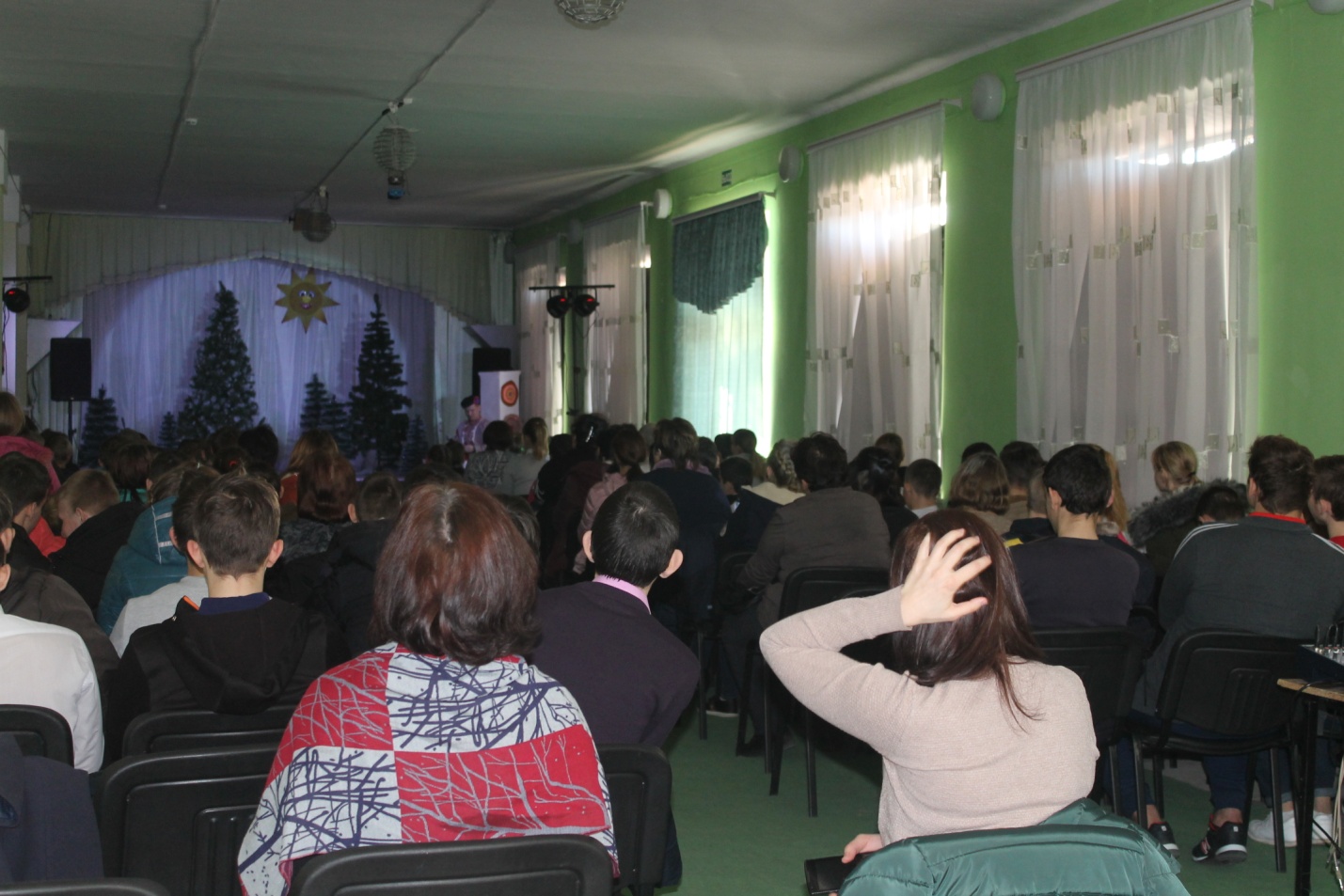 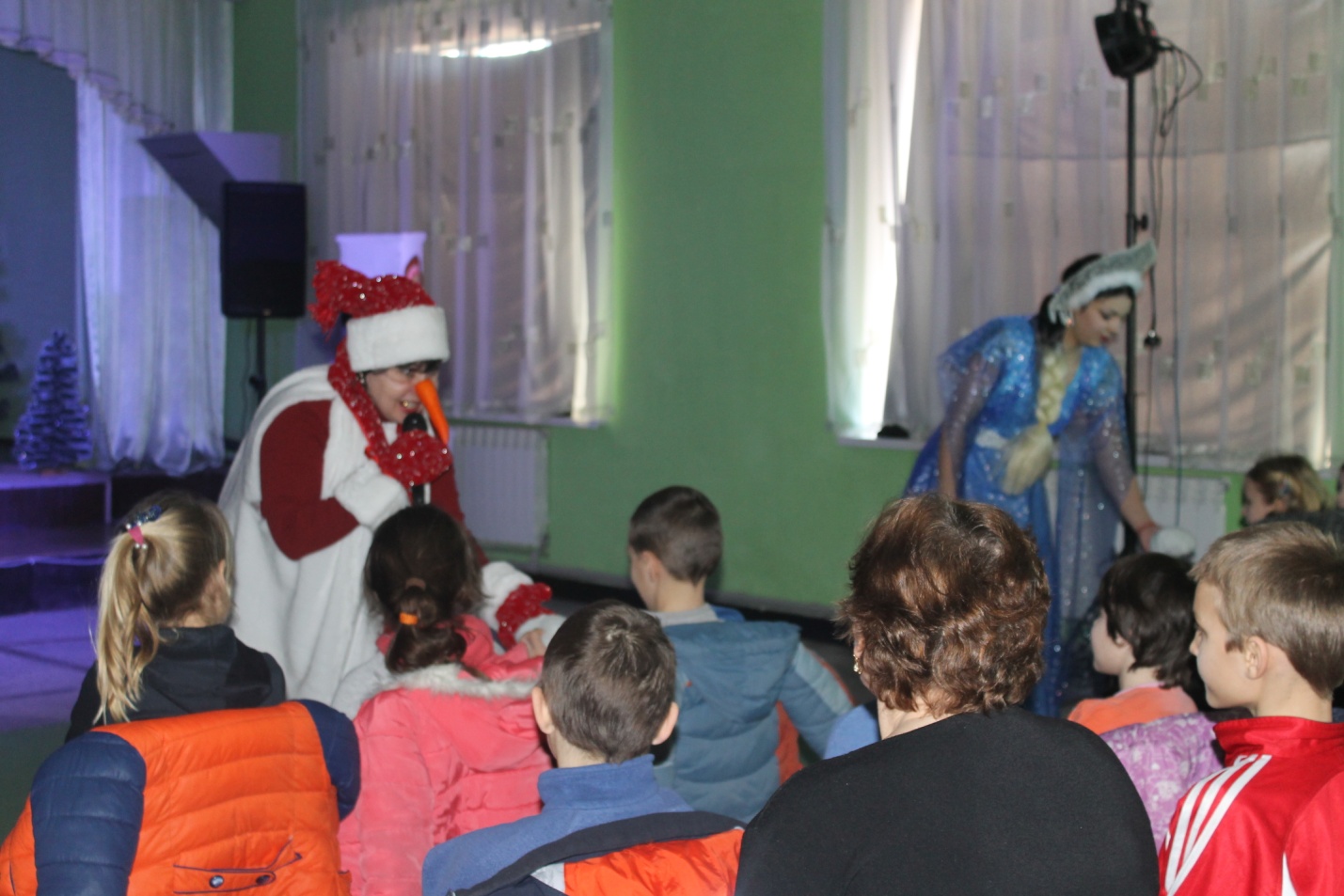 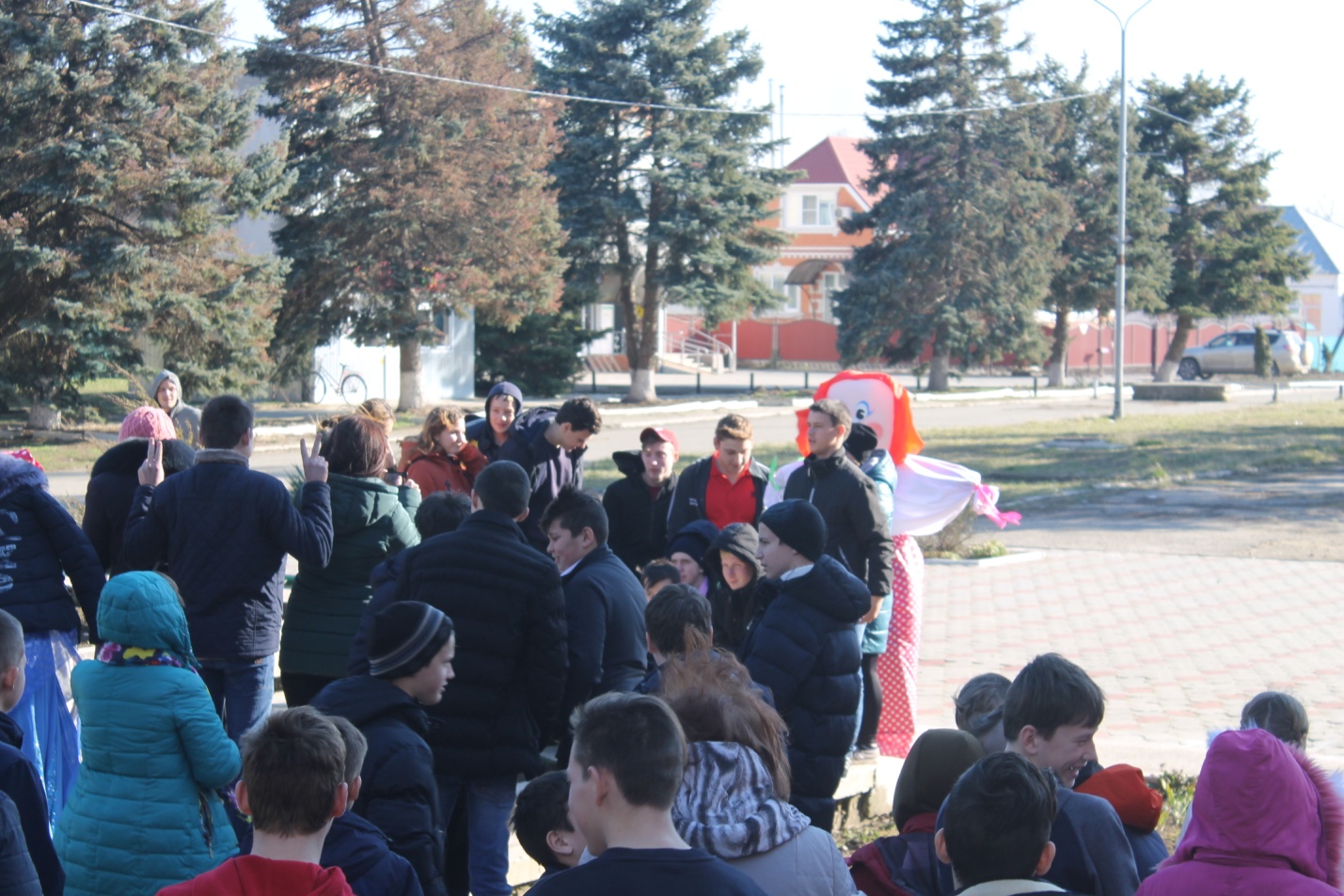 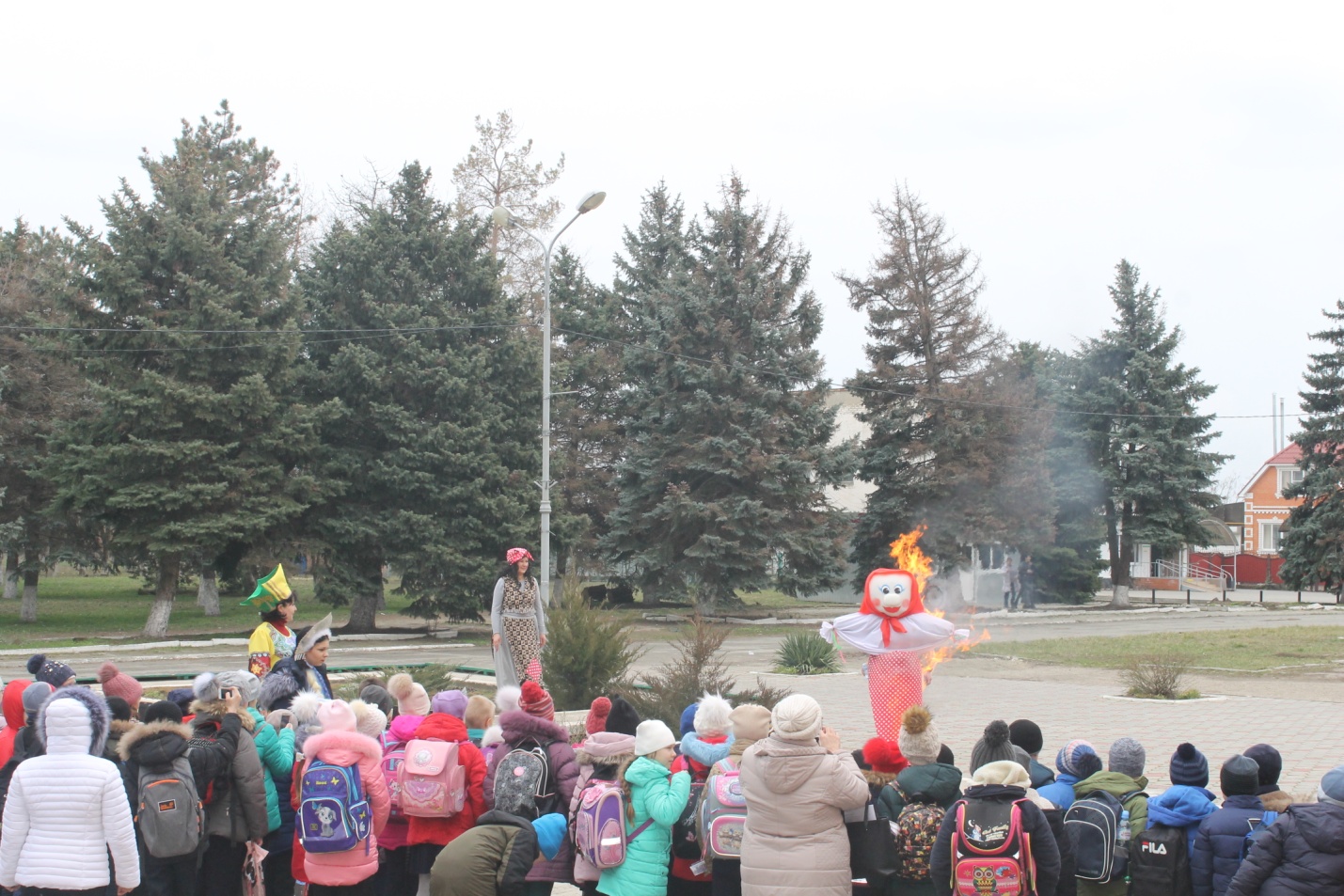 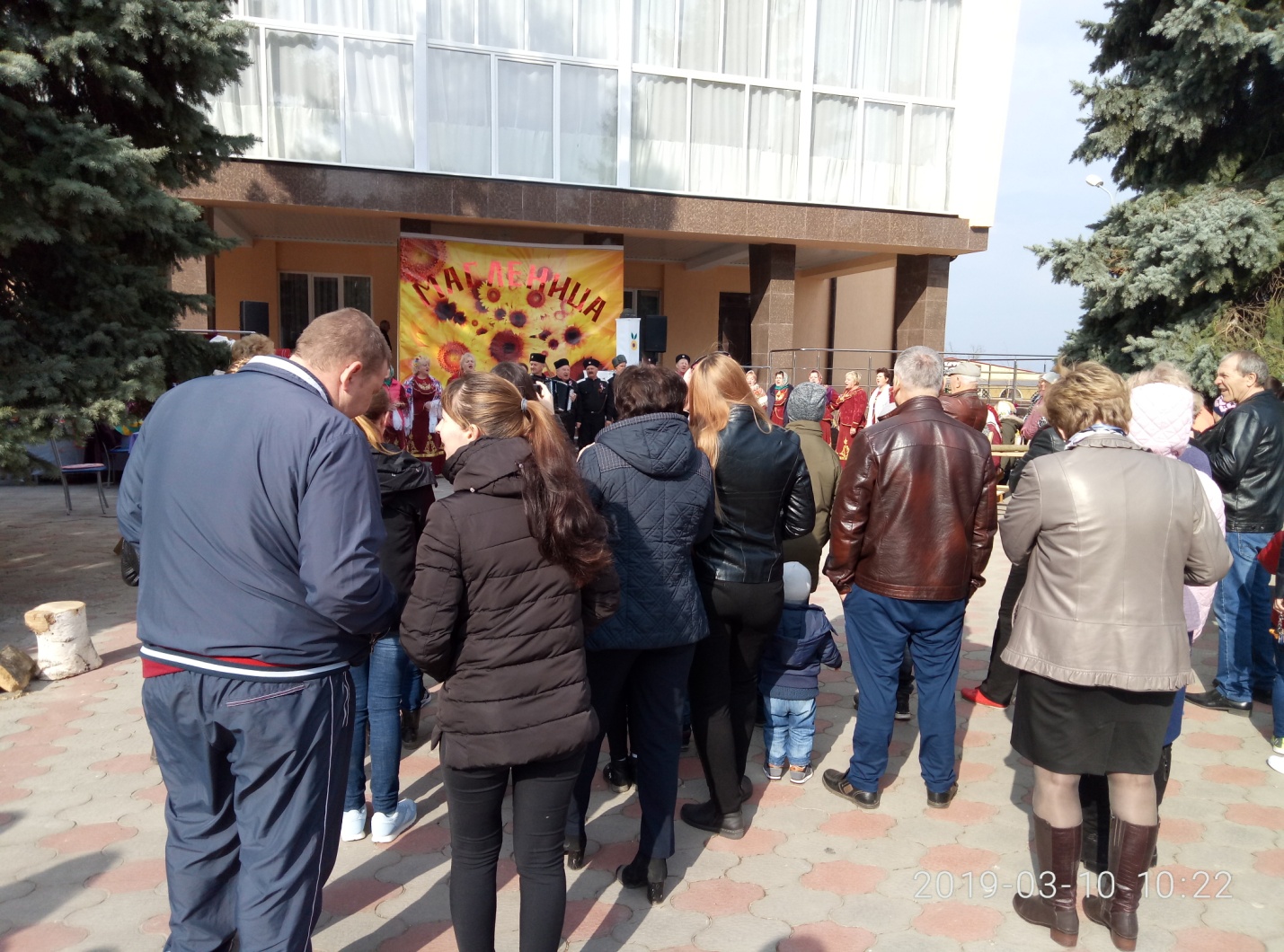 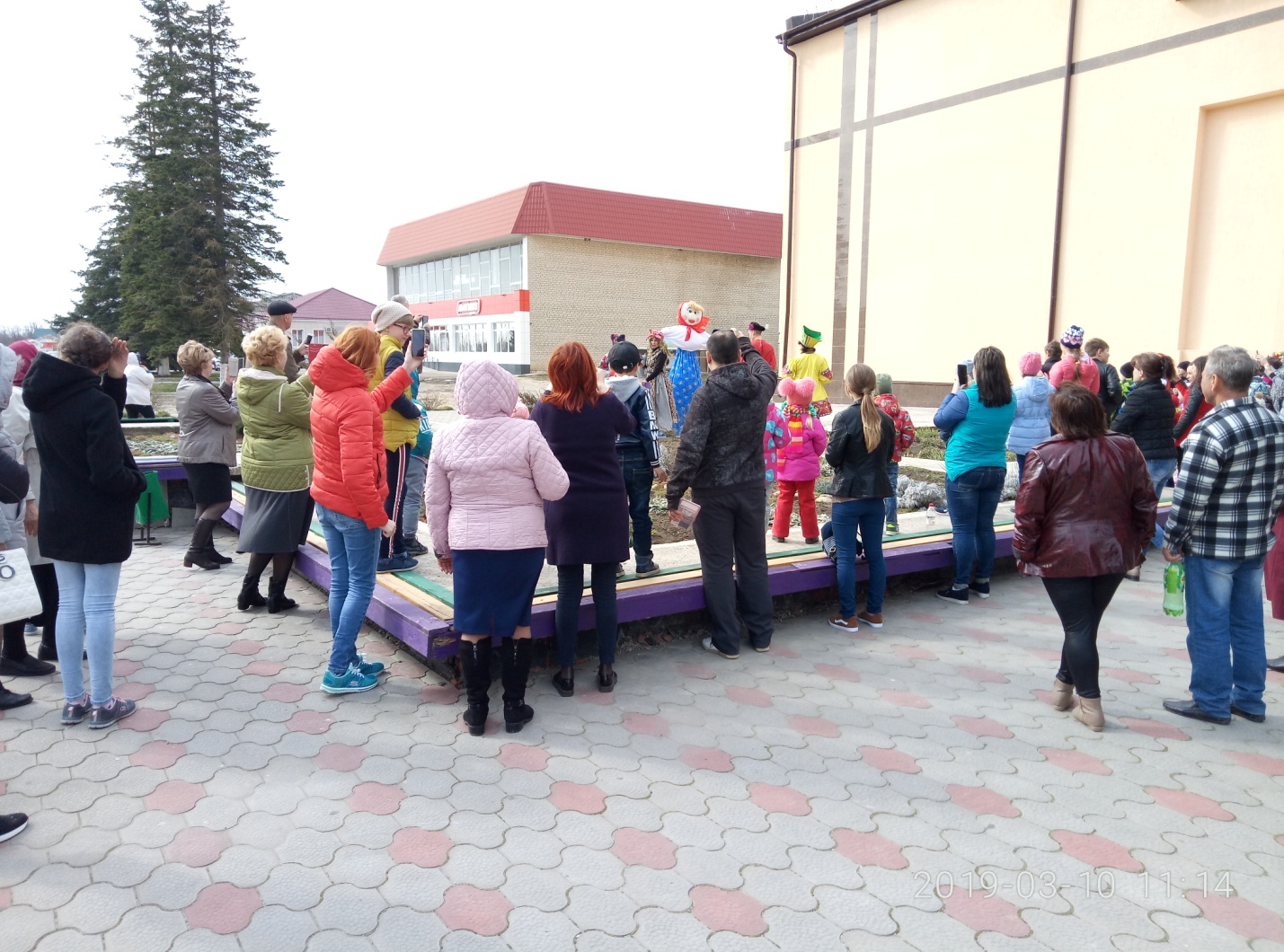 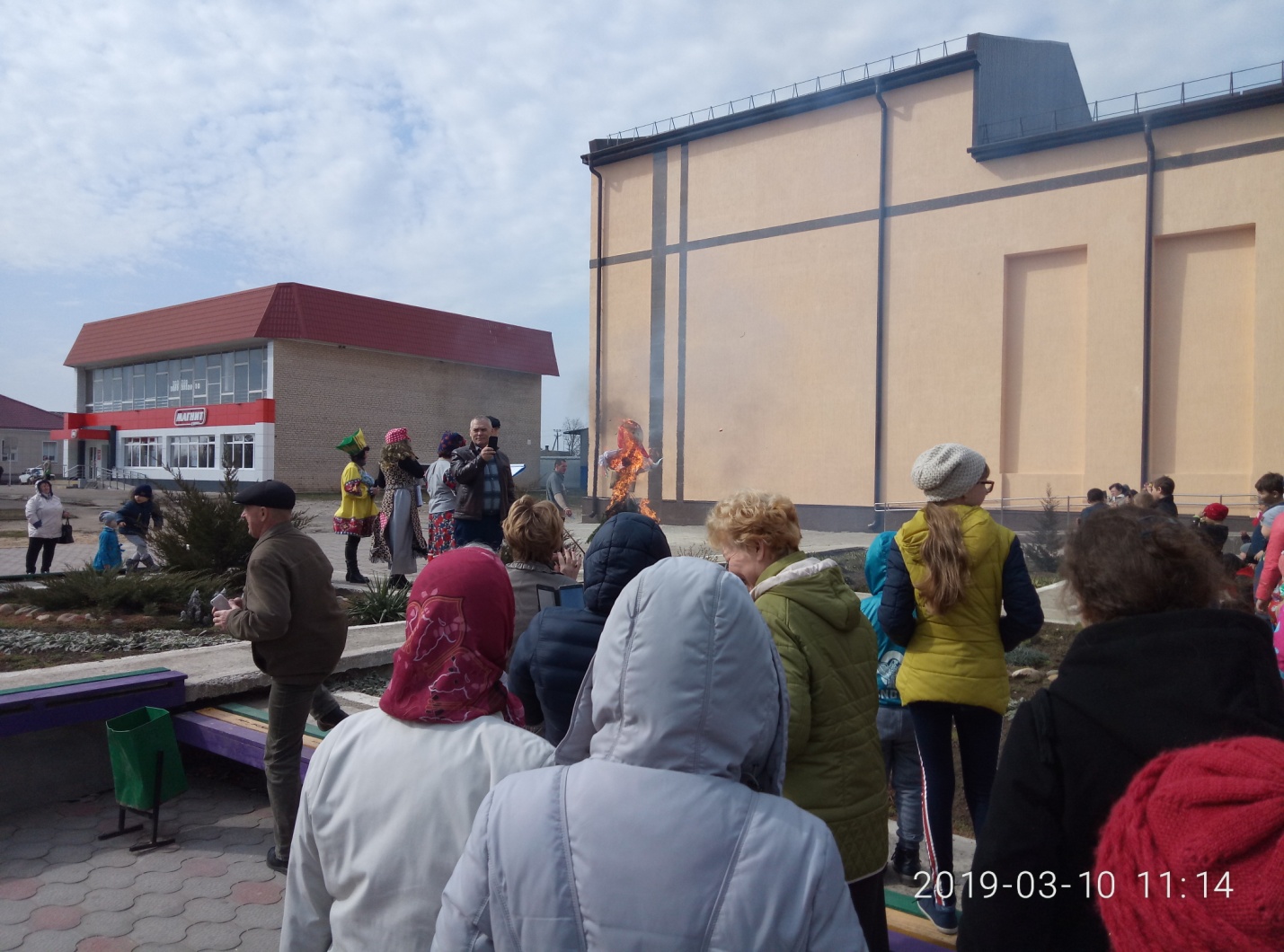 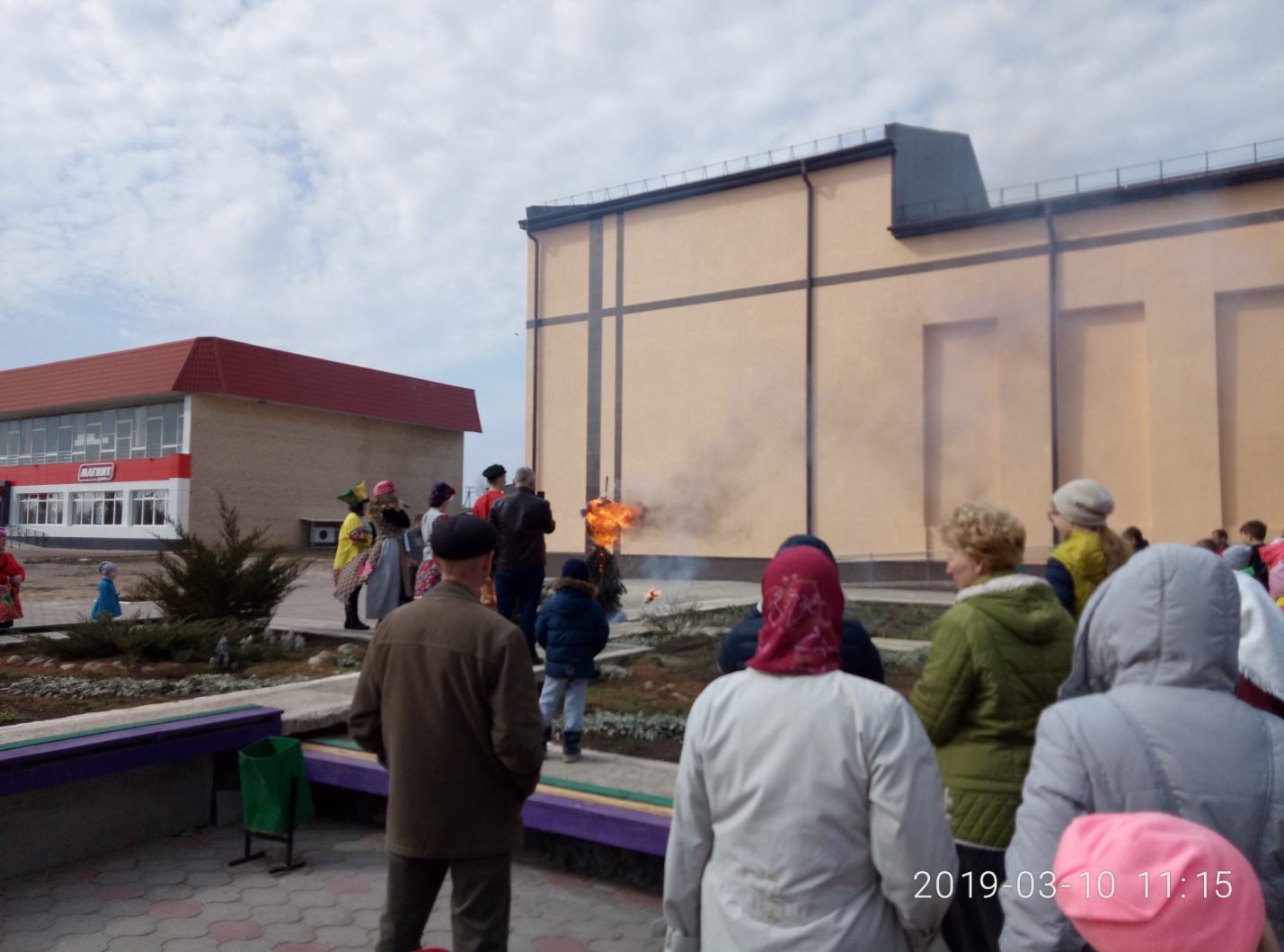 СельскоепоселениеКол-во участниковдо 14 летКол-во участников и зрителей от 14 до 17 лет         Кол-воучастников и зрителей в возрасте от 18 до 30 летКол-во участников и зрителей в возрасте от 30 лет Кол-во     СОПОбщий охватМолодежи в возрасте от 14 до 30 летСтаролеушковское90130        7020-200Всего90130        7020-200Специалист по работе с молодежьюСтаролеушковского сельского поселения                                   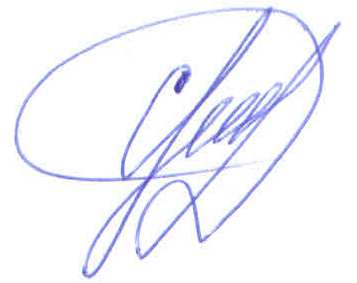 С.Н.Даниленко